	Complementary Color Worksheet							Name:_________________________Per #:_____________            Pure Color #1					Color #1’s complement			Pure Color #2			Color #2’s complement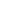 There must be at least 8 swatches of color per box. There also must be at least 8 value changes per box. 
Keep them about ½ inch long! They all must CHANGE in tint, tone, shade, or dullness.Tint (mix with white)TintTintTintShade (mix with black)ShadeShadeShadeTone (mix a middle value of gray 
and add)ToneToneToneAdd Pure Color #1 to its complementAdd Pure Color #2 to its complement